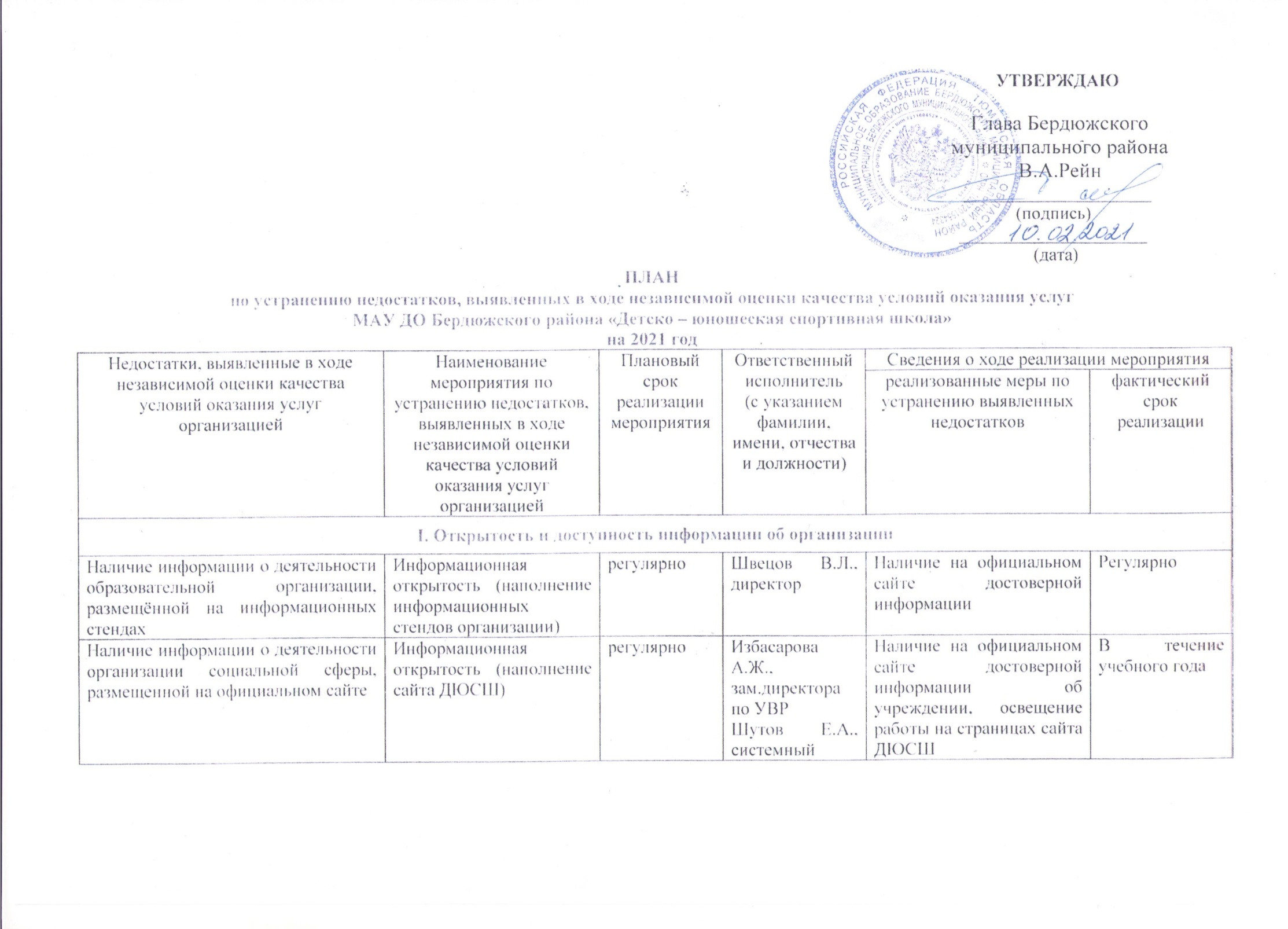 Наличие и функционирование на официальном сайте организации информацииДоступность и достаточность на официальном сайте организации информации о педагогическом составе;Создание персональных страниц педагогов В течение 2020-2021уч.годаИзбасарова А.Ж., зам.директора по УВР,Шутов Е.А., системный администраторНаличие на сайте полной достоверной информации о педагогическом составеНаличие на сайте полной достоверной информации о педагогическом составеВ течение учебного годаУдовлетворенность качеством, полнотой и доступностью информации о деятельности организации  размещенной на информационных стендах в помещенииРазмещение необходимой информации о деятельности учреждения на информационных стендах в помещенииВ течение 2020-2021уч.годаНаличие полной и достоверной информации на стендах в помещенииНаличие полной и достоверной информации на стендах в помещенииВ течение учебного годаУдовлетворенность качеством, полнотой и доступностью информации о деятельности организации, размещенной на официальном сайте в сети «Интернет»Проводить  опросы получателей образовательных услуг, онлайн голосований. Создание и ведение баннера «Вопрос-ответ»1 раз в четвертьШвецов В.Л., директорИзбасарова А.Ж., зам.директора по УВРШутов Е.А., системный администраторСоздан баннер «Вопрос-ответ»Создан баннер «Вопрос-ответ»По мере поступления информацииII. Комфортность условий предоставления услугII. Комфортность условий предоставления услугII. Комфортность условий предоставления услугII. Комфортность условий предоставления услугII. Комфортность условий предоставления услугII. Комфортность условий предоставления услугII. Комфортность условий предоставления услугУдовлетворенность комфортностью предоставления услуг образовательной организациейПроведение косметического ремонта зданий по ул.Чкалова, 40, Герцена, 2Улучшить состояние материально- технической базы школыПо мере поступления бюджетных средств Швецов В.Л., директорДо 31.12.2021г.III. Доступность услуг для инвалидовIII. Доступность услуг для инвалидовIII. Доступность услуг для инвалидовIII. Доступность услуг для инвалидовIII. Доступность услуг для инвалидовIII. Доступность услуг для инвалидовIII. Доступность услуг для инвалидовНаличие в помещениях образовательной организации и на прилегающей к ней территорииПринятие мер по оборудованию санитарно-гигиенических помещений для маломобильных категорий получателей услугПо мере поступления бюджетных средствШвецов В.Л., директорКалугин И.Г., рабочий по комплексному обслуживанию зданияДо 31.12.2021г.Наличие в образовательной организации условий доступности, позволяющих инвалидам получать образовательные услуги наравне с другимиЧастично доступноПо мере поступления бюджетных средствШвецов В.Л., директорКалугин И.Г., рабочий по комплексному обслуживанию зданияДо 31.12.2021г.Удовлетворённость доступностью услуг для инвалидовПриобретение технических средств обученияПо мере поступления бюджетных средствШвецов В.Л., директорКалугин И.Г., рабочий по комплексному обслуживанию зданияПриобретение передвижного пандусаПриобретение передвижного пандусаДо 31.12.2021г.IV. Доброжелательность, вежливость работников организации или федерального учреждения медико-социальной экспертизыIV. Доброжелательность, вежливость работников организации или федерального учреждения медико-социальной экспертизыIV. Доброжелательность, вежливость работников организации или федерального учреждения медико-социальной экспертизыIV. Доброжелательность, вежливость работников организации или федерального учреждения медико-социальной экспертизыIV. Доброжелательность, вежливость работников организации или федерального учреждения медико-социальной экспертизыIV. Доброжелательность, вежливость работников организации или федерального учреждения медико-социальной экспертизыIV. Доброжелательность, вежливость работников организации или федерального учреждения медико-социальной экспертизыУдовлетворённость доброжелательностью, вежливостью работников образовательной организации, обеспечивающих первичный контакт и информирование получателя услуги при непосредственном обращении в образовательную организациюПовышение уровня культуры общения работников образовательной организации с получателями услугрегулярноШвецов В.Л., директорТимашова Т.В., специалист по кадрамИнформирование о результатах НОКЯнварь 2021г.Январь 2021г.Удовлетворённость доброжелательностью, вежливостью работников образовательной организации, обеспечивающих непосредственное оказание образовательной услуги при обращении в образовательную организациюМониторинг официальных жалоб, благодарностей. Проведение анонимных опросов, внутренний рейтинг сотрудников. Соблюдение норм педагогической этики. Информирование сотрудников о курсах повышения квалификации, семинарах, конференциях, конкурсахРеализация требований профессионального стандарта педагогического работникарегулярноИзбасарова А.Ж., зам.директора по УВР,Тимашова Т.В., специалист по кадрамИнформирование о результатах НОКЯнварь 2021г.Январь 2021г.Удовлетворенность доброжелательностью, вежливостью работников образовательной организации при использовании дистанционных форм взаимодействия (по телефону, по электронной почте, с помощью электронных сервисов (подачи электронного обращения (жалобы, предложения), получения консультации по оказываемым услугам и пр.)Мониторинг официальных жалоб, благодарностей. Проведение анонимных опросов, внутренний рейтинг сотрудников. Соблюдение норм педагогической этики. Информирование сотрудников о курсах повышения квалификации, семинарах, конференциях, конкурсахРеализация требований профессионального стандарта педагогического работникарегулярноИнформирование о результатах НОКЯнварь 2021г.Январь 2021г.V. Удовлетворенность условиями оказания услугV. Удовлетворенность условиями оказания услугV. Удовлетворенность условиями оказания услугV. Удовлетворенность условиями оказания услугV. Удовлетворенность условиями оказания услугV. Удовлетворенность условиями оказания услугV. Удовлетворенность условиями оказания услугГотовность участников образовательных отношений рекомендовать образовательную организацию родственникам и знакомымПоказатель на высоком уровне. (100)Продолжать стремиться к высоким показателям регулярноШвецов В.Л., директор Анкетирование среди родителей обучающихсяАнкетирование среди родителей обучающихсяФевраль 2021г.Удовлетворенность графиком работы образовательной организацииПоказатель на высоком  уровне (98) Продолжать стремиться к высоким показателям регулярноШвецов В.Л., директор Учитывать мнение обучающихся, их родителей, законных представителейУчитывать мнение обучающихся, их родителей, законных представителейВ течение учебного годаУдовлетворенность условиями оказания образовательных услуг в образовательной организацииПоказатель на высоком уровне (99)Продолжать стремиться к высоким показателямрегулярноШвецов В.Л., директор Изменение расписания занятий по согласованию с родителями обучающихсяИзменение расписания занятий по согласованию с родителями обучающихсяВ течение учебного года